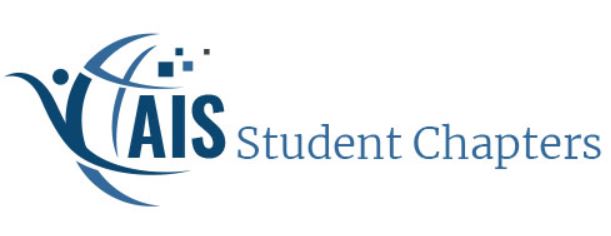 STANDARD FORM FOR AIS STUDENT CHAPTER BYLAWS ARTICLE I: Name Section 1. The name of this organization shall be the AIS Student Chapter of ________________________.  (name of school)  (Any other name the organization is known by can be inserted here in addition to but not in lieu of the official name.)  ARTICLE II: Organization Section 1. Its form of organization, its ideals, and its purpose shall be under the auspices of the Association for Information Systems. Section 2. It shall be sponsored by, the ____________________ (name of schoolSection 3. It shall be responsible for complying with all policies and regulations as set by ________________________________________ (name of school) for similar student organizations and by the Association for Information Systems.ARTICLE III: Objectives  Section 1. The objectives of this organization shall be to:a. Encourage the pursuit of information systems excellence within _________________ (name of school). [Additional objectives may be added by the chapter. The following are suggestions.]b. Offer information systems career and technology information to its members. c. Provide networking opportunities to those interested in information systems. (Note: Additional requirements for membership, not inconsistent with the Constitution and Bylaws of AIS, may be adopted by a majority vote of the membership of this chapter.)  ARTICLE V: Officers Section 1. The officers of this chapter shall be a president, one or more vice-presidents, and either a secretary/treasurer or a secretary and a treasurer. These officers shall constitute the Board of Officers for this chapter. All officers shall be active members in good standing with this chapter.  They shall serve for one (1) year or until their successors are elected and qualified. Section 2. The duties of the officers shall include the following:   President  The President is responsible for developing and coordinating activities and services of the organization while establishing and fostering positive relationships with other relevant organizations. Vice PresidentThe Vice President implements and manages the organization’s activities and services developed by the President.  The Vice President must maintain routine contact with the President and stand in for the President when necessary. The Vice President shall assume the duties of the President in his/her absence or if he/she is incapable of performing duties. SecretaryThe Secretary maintains responsibility for coordinating office hours for officers and meetings. The secretary handles all the communications to be filed with the university and other student and professional organizations.  TreasurerThe Treasurer is responsible for maintaining accurate records of the organization’s financial status, promoting fundraising activities, assisting other officers in determining budgets for events and preparing the budget for funding proposals. Section 3. The Board of Officers of this chapter shall consist of the elected officers and the faculty advisor. The faculty advisor shall be a non-voting, ex-officio member of the Board of Officers. Section 4. The Board of Officers shall approve the budget, determine and set chapter goals, take counsel with committees, set membership requirements, and perform such other duties as shall be referred to it by the chapter, in compliance with these Bylaws and the requirements of AIS.Section 5. The Board of Officers shall set a regular schedule of meetings for the officers.  ARTICLE VI: Election of Officers Section 1. Election of officers shall be held at a regularly scheduled meeting before February 15th of each year.  All officers shall assume their official duties on April 1st following their election.  They shall serve for one (1) year or until their successors are duly elected and installed. Section 2. All officers and directors who are members in good standing shall be eligible for re-election.ARTICLE VII: Meetings Section 1. During the school year each chapter shall hold regular meetings on such day and at such place as shall be determined by the officers.  ARTICLE VIII: Committees Section 1. The president shall appoint, with the approval of the Board of Officers the following standing committees:   a) Membership Development b) Fundraising c) Social/communityd) Public Relations e) Program/Professional Development [Additional committees may be added as needed] Section 2. The duties of the standing committees shall be as follows: a) The Membership Development Committee shall devise effective plans to obtain new members on a regular basis. b) The Fundraising Committee shall develop and propose programs to effectively raise funds for the support of chapter initiatives and activities. c) The Social Committee shall plan activities that will promote fellowship and strengthen friendships within the chapter and with other organizations located within the school. d) The Public Relations Committee shall be responsible for informing the campus and local community of the chapter’s activities and goals through the use of all forms of media and through meetings with the administration of the college/university. e) The Program/Professional Development Committee shall be responsible for planning monthly programs that showcase the future of information systems and provide networking and job search opportunities for members.  [Add additional committee descriptions as needed] ARTICLE IX: Annual Dues and Annual Reports Section 1. The Chapter’s Executive Board shall have the authority to determine the chapter dues and other payments to be made by the members of the chapter annually.Section 2. As requested, the chapter shall submit to AIS the Annual Report of Activities and Membership with the payment of the annual organizational fee as set by AIS.  Failure to submit the report and pay the annual organizational fee may result in forfeiture of the student chapter charter and all rights and benefits thereto.    Article X: Parliamentary Procedure Section 1. All parliamentary procedure shall be governed by Robert’s Rules of Order unless otherwise specified.  ARTICLE XI: Amendments Section 1. Amendments to these bylaws shall be adopted by two-thirds (2/3) vote of the members present at any regular meeting held one month or more after a regular meeting at which the proposed amendment(s) were read, or after giving written (electronic is acceptable) notice thereof to each member one week prior to the action on such amendment(s). Section 2. These bylaws and all amendments or additions thereto shall not become effective until approved by the Association for Information Systems. These Bylaws were adopted and approved on ___________________________________, 20_________. Chapter Representative’s email address: ________________________________________________ _______________________________         ____________________________________________ Faculty Advisor signature                            (Faculty advisor’s name printed)Faculty Advisor’s email address: ____________________________________________________APPROVED: ________________________________________		_____________________________AVP of Student Chapters                                                                 DateAssociation for Information Systems Please return signed copy to: studentchapters@aisnet.org Revised 05/26/22Section 2. [Insert mission statement here or use the following.]The mission of this chapter shall be to promote the study and utilization of information systems through programs of professional development, social networking, and community development. ARTICLE IV: Membership Section 1. Membership in this chapter shall be open to all students of __________________________ (name of school) who are interested in information systems. Section 2. To maintain active membership in the chapter, a member must: a. Participate in chapter activities. b. Pay annual dues as determined by the Board of Officers. c. Act in a positive manner and fulfill the obligations of membership. Section 3. If a member is unable to fulfill his/her obligations of membership as determined by the Board of Officers, the member may have his/her membership in the chapter revoked in accordance with chapter policies.  ________________________________ _____________________________________________ (Chapter representative’s signature) (Chapter representative’s name and title printed) 